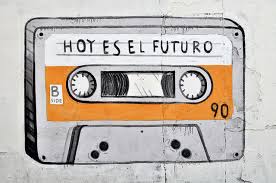 EjerciciosVerbos regulares. Conjugar el verbo entre paréntesis en futuro simple.Nunca (llegar/ellos)______  a tiempo para el tren de las cinco.Cuando seáis padres (deber/vosotros) _______ ocuparos de vuestros hijos.A partir de mañana (empezar/nosotros)__________  a cobrar las entradas.Dentro de una década no (quedar)_______  bosques en esta comarca.Este próximo domingo (abrir___________)  todos los centros comerciales.Verbos irregulares. Conjugar el verbo entre paréntesis en futuro simple.Si tu padre se entera de esto, (ponerse)________  hecho una fiera.¿Cuándo (hacer/nosotros)_______  ese fabuloso viaje?¿Crees que (quererse/vosotros)________  igual dentro de diez años?.La policía no (poder) ________ probar nunca que su marido la mató.No sé si (caber) __________ otro bulto en el maletero.Todo tipo de verbos. Conjugar el verbo entre paréntesis en futuro simple.Desde aquí no (ver/nosotros)_________  bien la pantalla.Dentro de poco (saber/vosotros) _________ hablar español perfectamente.Vuestros amigos no (tardar)_______  en llegar.Esta tarde (salir/yo)__________  un poco antes del despacho.El profesor (corregir) _________ vuestros ejercicios.Final del formulario